МКУК «Тайтурский КСК»Клуб д. БуретьНародное гуляние «Ох, Маслёна – красота!»На территории клуба в д. Буреть 1марта 2020 года состоялось народное гуляние «Ох, Маслёна – красота!», которое проходило на уличной площадке. В программе было театрализованное представление, спортивные игры для детей, игры для взрослого населения, конкурсы с призами, традиционные состязания за главный приз.Так же на празднике традиционно зрители могли попить горячий чай с блинами. Блины разлетелись на ура!Несмотря на холодную погоду праздник состоялся, и все зрители остались довольны!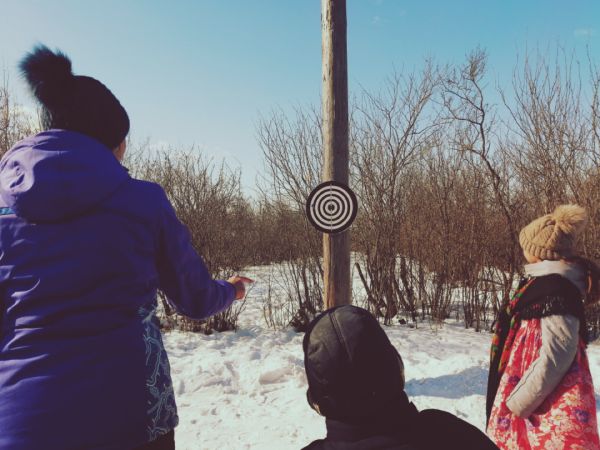 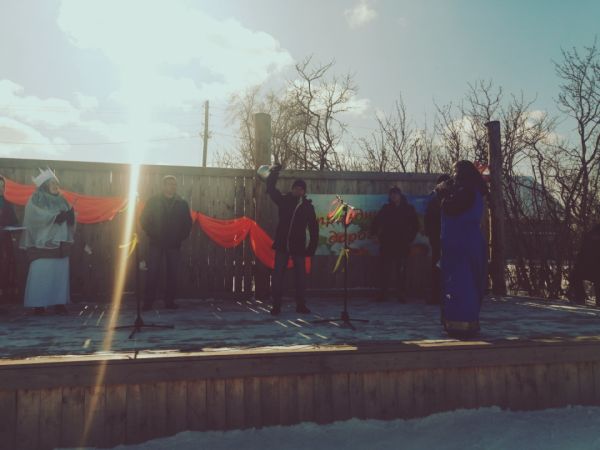 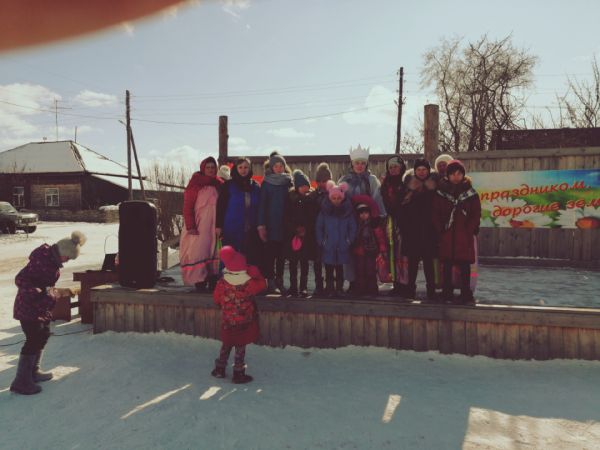 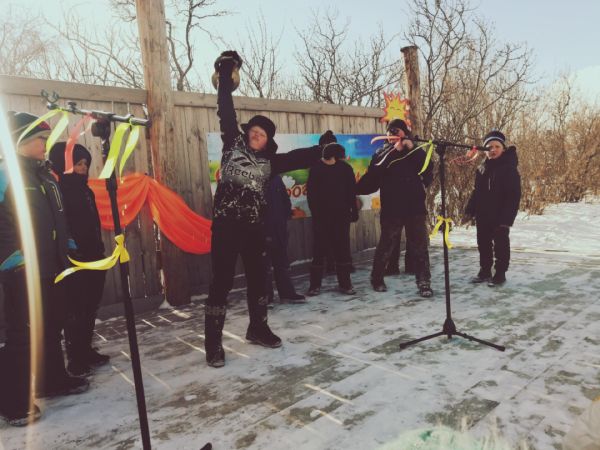 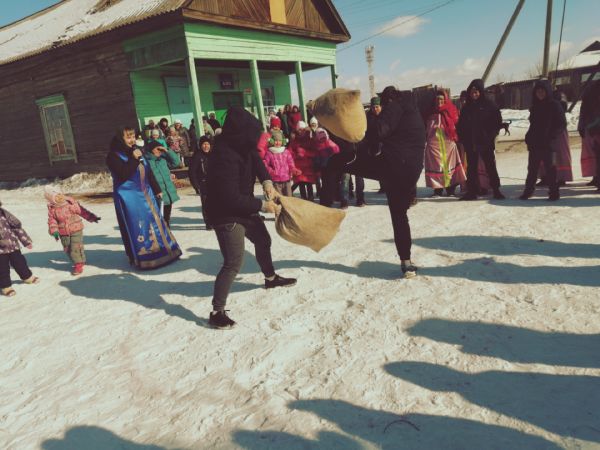 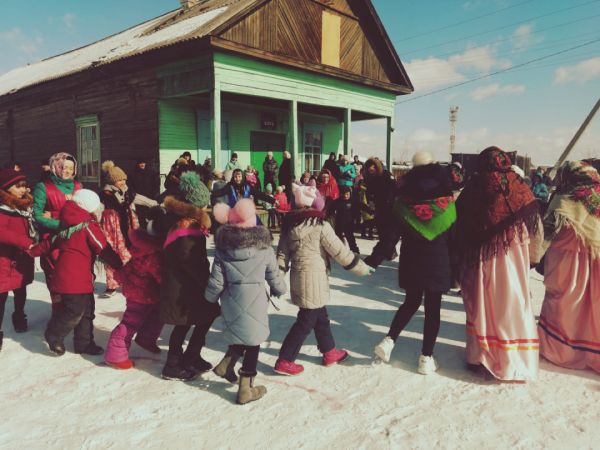 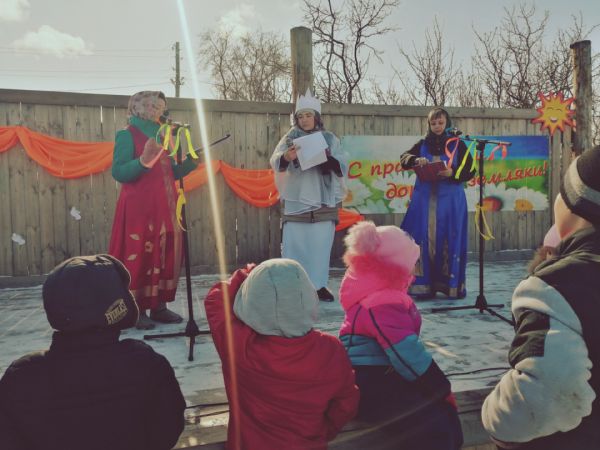 Заведующая клубом д. Буреть Верхотурова А.В.